от 17 ноября 2022 года № 3/63В соответствии с Налоговым кодексом Российской Федерации, Федеральным законом от 06 октября 2003 № 131 - ФЗ "Об общих принципах организации местного самоуправления в Российской Федерации" и Законом Чувашской Республики от 23 июля 2001 г. № 38 "О вопросах налогового регулирования в Чувашской Республике, отнесенных законодательством Российской Федерации о налогах и сборах к ведению субъектов Российской Федерации", в целях регулирования налоговых правоотношений Собрания депутатов Комсомольского муниципального округа Чувашской Республики   р е ш и л о:Утвердить прилагаемое Положение о вопросах налогового регулирования в Комсомольском муниципальном округе Чувашской Республики, отнесенных законодательством Российской Федерации и Чувашской Республики о налогах и сборах к ведению органов местного самоуправления.	С 1 января 2023 года признать утратившими силу:решение Собрания депутатов Комсомольского района Чувашской Республики от 14 июня 2002 г. № 5/65 ''Положение "О вопросах налогового регулирования в Комсомольском районе";решение Собрания депутатов Комсомольского района Чувашской Республики от 18 сентября 2003 г. № 7/105 "О внесении изменений и дополнений в Положение "О вопросах налогового регулирования в Комсомольском районе" от 14 июня 2002 г.        № 5/65;решение Собрания депутатов Комсомольского района Чувашской Республики от 25 декабря 2003 г. № 3/114 "О внесении изменений и дополнений в Положение "О вопросах налогового регулирования в Комсомольском районе" от 14 июня 2002 г.        № 5/65;решение Собрания депутатов Комсомольского района Чувашской Республики от 28 мая 2004 г. № 3/129 "О внесении изменений и дополнений в Положение "О вопросах налогового регулирования в Комсомольском районе" от 14 июня 2002 г. № 5/65;решение Собрания депутатов Комсомольского района Чувашской Республики от 22 декабря 2004 г. № 6/156 "О внесении изменений и дополнений в Положение "О вопросах налогового регулирования в Комсомольском районе" от 14 июня 2002 г.        № 5/65;решение Собрания депутатов Комсомольского района Чувашской Республики от 15 ноября 2005 г. № 4/19 "О внесении изменений в Положение "О вопросах налогового регулирования в Комсомольском районе" от 14 июня 2002 г. № 5/65;решение Собрания депутатов Комсомольского района Чувашской Республики от 02 мая 2006 г. № 2/48 "О внесении изменений и дополнений в решение районного Собрания депутатов от 14 июня 2002 г. № 5/65 Положение "О вопросах налогового регулирования в Комсомольском районе";решение Собрания депутатов Комсомольского района Чувашской Республики от 29 июня 2006 г. № 4/61 "О внесении дополнений в решение районного Собрания депутатов от 14 июня 2002 г. № 5/65 Положение "О вопросах налогового регулирования в Комсомольском районе";решение Собрания депутатов Комсомольского района Чувашской Республики от 16 ноября 2006 г. № 7/74 "О внесении дополнений в решение районного Собрания депутатов от 14 июня 2002 г. № 5/65 Положение "О вопросах налогового регулирования в Комсомольском районе";решение Собрания депутатов Комсомольского района Чувашской Республики от 27 февраля 2007 г. № 18/101а "О внесении изменений в решение районного Собрания депутатов от 14 июня 2002 г. № 5/65 Положение "О вопросах налогового регулирования в Комсомольском районе";решение Собрания депутатов Комсомольского района Чувашской Республики от 03 июля 2007 г. № 1/121 "О внесении изменений в решение районного Собрания депутатов от 14 июня 2002 г. № 5/65 Положение "О вопросах налогового регулирования в Комсомольском районе";решение Собрания депутатов Комсомольского района Чувашской Республики от 13 августа 2007 г. № 3/125 "О внесении дополнений в решение районного Собрания депутатов от 14 июня 2002 г. № 5/65 Положение "О вопросах налогового регулирования в Комсомольском районе";решение Собрания депутатов Комсомольского района Чувашской Республики от 23 ноября 2007 г. № 3/141 "О внесении дополнений в решение районного Собрания депутатов от 14 июня 2002 г. № 5/65 Положение "О вопросах налогового регулирования в Комсомольском районе";решение Собрания депутатов Комсомольского района Чувашской Республики от 17 ноября 2008 г. № 4/197 "О внесении изменений и дополнений в решение районного Собрания депутатов от 14 июня 2002 г. № 5/65 Положение "О вопросах налогового регулирования в Комсомольском районе";решение Собрания депутатов Комсомольского района Чувашской Республики от 28 декабря 2009 г. № 2/281 "О внесении изменений и дополнений в решение районного Собрания депутатов от 14 июня 2002 г. № 5/65 Положение "О вопросах налогового регулирования в Комсомольском районе";решение Собрания депутатов Комсомольского района Чувашской Республики от 19 ноября 2010 г. № 5/21 "О внесении изменений и дополнений в решение Собрания депутатов района от 14 июня 2002 г. № 5/65 "О вопросах налогового регулирования в Комсомольском районе";решение Собрания депутатов Комсомольского района Чувашской Республики от 03 декабря 2010 г. № 7/28 "О внесении изменений и дополнений в решение Собрания депутатов от 14 июня 2002 г. № 5/65 "О вопросах налогового регулирования в Комсомольском районе";решение Собрания депутатов Комсомольского района Чувашской Республики от 26 октября 2012 г. № 1/131 "О внесении изменений в решение Комсомольского районного Собрания депутатов Чувашской Республики от 14 июня 2002 г. № 5/65 "О вопросах налогового регулирования в Комсомольском районе";решение Собрания депутатов Комсомольского района Чувашской Республики от 06 апреля 2017 г. № 4/94 "О внесении изменений в решение Собрания депутатов Комсомольского района Чувашской Республики от 14 июня 2002 г. № 5/65 "О вопросах налогового регулирования в Комсомольском районе";решение Собрания депутатов Комсомольского района Чувашской Республики от 26 марта 2019 г. № 3/214 "О внесении изменений в решение Собрания депутатов Комсомольского района Чувашской Республики от 14 июнь 2002 г. № 5/65 "О вопросах налогового регулирования в Комсомольском районе";решение Собрания депутатов Александровского сельского поселения Комсомольского района Чувашской Республики от 29 марта 2013 г. № 2/68 "Об установлении налога на имущество физических лиц и земельного налога";решение Собрания депутатов Александровского сельского поселения Комсомольского района Чувашской Республики от 25 октября 2013 г. № 2/81 "О внесении изменений в решение Собрания депутатов Александровского сельского поселения от 29 марта 2013 г. №  2/68 "Об установлении налога на имущество физических лиц и земельного налога";решение Собрания депутатов Александровского сельского поселения Комсомольского района Чувашской Республики от 27 ноября 2013 г. № 1/83 "О внесении изменений в решение Собрания депутатов Александровского сельского поселения от 29 марта 2013 г. №  2/68 "Об установлении налога на имущество физических лиц и земельного налога";решение Собрания депутатов Александровского сельского поселения Комсомольского района Чувашской Республики от 30 сентября 2014 г. № 2/102 "О внесении изменений в решение Собрания депутатов Александровского сельского поселения от 29 марта 2013 г. №  2/68 "Об установлении налога на имущество физических лиц и земельного налога";решение Собрания депутатов Александровского сельского поселения Комсомольского района Чувашской Республики от 27 ноября 2014 г. № 1/109 "О внесении изменений в решение Собрания депутатов Александровского сельского поселения от 29 марта 2013 г. №  2/68 "Об установлении налога на имущество физических лиц и земельного налога";решение Собрания депутатов Александровского сельского поселения Комсомольского района Чувашской Республики от 26 февраля 2015 г. № 5/118 "О внесении изменений в решение Собрания депутатов Александровского сельского поселения Комсомольского района Чувашской Республики от 30 сентября 2014 г. № 2/102 "О внесении изменений в решение Собрания депутатов Александровского сельского поселения Комсомольского района Чувашской Республики от 29 марта 2013 г. № 2/68 "Об установлении налога на имущество физических лиц и земельного налога";решение Собрания депутатов Александровского сельского поселения Комсомольского района Чувашской Республики от 20 ноября 2015 г. № 1/9 "О внесении изменений в решение Собрания депутатов Александровского сельского поселения от 29 марта 2013 г. №  2/68 "Об установлении налога на имущество физических лиц и земельного налога";решение Собрания депутатов Александровского сельского поселения Комсомольского района Чувашской Республики от 15 декабря 2015 г. № 2/13 "О внесении изменений в решение Собрания депутатов Александровского сельского поселения от 29 марта 2013 г. №  2/68 "Об установлении налога на имущество физических лиц и земельного налога";решение Собрания депутатов Александровского сельского поселения Комсомольского района Чувашской Республики от 08 апреля 2016 г. № 3/17 "О внесении изменений в решение Собрания депутатов Александровского сельского поселения от 29 марта 2013 г. № 2/68 "Об установлении налога на имущество физических лиц и земельного налога";решение Собрания депутатов Александровского сельского поселения Комсомольского района Чувашской Республики от 28 февраля 2017 г. № 3/36 "О внесении изменений в решение Собрания депутатов Александровского сельского поселения от 29 марта 2013 г. №  2/68 "Об установлении налога на имущество физических лиц и земельного налога";решение Собрания депутатов Александровского сельского поселения Комсомольского района Чувашской Республики от 28 сентября 2017 г. № 2/49 "О внесении изменений в решение Собрания депутатов Александровского сельского поселения от 29 марта 2013 г. №  2/68 "Об установлении налога на имущество физических лиц и земельного налога";решение Собрания депутатов Александровского сельского поселения Комсомольского района Чувашской Республики от 07 декабря 2017 г. № 2/54 "О внесении изменений в решение Собрания депутатов Александровского сельского поселения от 29 марта 2013 г. № 2/68 "Об установлении налога на имущество физических лиц и земельного налога";решение Собрания депутатов Александровского сельского поселения Комсомольского района Чувашской Республики от 27 сентября 2018 г. № 2/76 "О внесении изменений в решение Собрания депутатов Александровского сельского поселения от 29 марта 2013 г. №  2/68 "Об установлении налога на имущество физических лиц и земельного налога";решение Собрания депутатов Александровского сельского поселения Комсомольского района Чувашской Республики от 05 декабря 2019 г. № 5/108 "О внесении изменений в решение Собрания депутатов Александровского сельского поселения от 29 марта 2013 г. № 2/68 "Об установлении налога на имущество физических лиц и земельного налога";решение Собрания депутатов Александровского сельского поселения Комсомольского района Чувашской Республики от 19 октября 2020 г. № 4/16 "О внесении изменений в решение Собрания депутатов Александровского сельского поселения Комсомольского района Чувашской Республики от 29 марта 2013 г. №  2/68 "Об установлении налога на имущество физических лиц и земельного налога";решение Собрания депутатов Альбусь-Сюрбеевского сельского поселения Комсомольского района Чувашской Республики от 13 сентября 2011 г. № 4/39 "Об установлении налога на имущество физических лиц и земельного налога";решение Собрания депутатов Альбусь-Сюрбеевского сельского поселения Комсомольского района Чувашской Республики от 14 ноября 2011 г. № 1/44 "О внесении изменений в решение Собрания депутатов Альбусь-Сюрбеевского сельского поселения от 13 сентября 2011 г. № 4/39 "Об установлении налога на имущество физических лиц и земельного налога";решение Собрания депутатов Альбусь-Сюрбеевского сельского поселения Комсомольского района Чувашской Республики от 08 февраля 2013 г. № 1/71 "О внесении изменений в решение Собрания депутатов Альбусь-Сюрбеевского сельского поселения от 13 сентября 2011 г. № 4/39 "Об установлении налога на имущество физических лиц и земельного налога";решение Собрания депутатов Альбусь-Сюрбеевского сельского поселения Комсомольского района Чувашской Республики от 30 октября 2013 г. № 3/87 "О внесении изменений в решение Собрания депутатов Альбусь-Сюрбеевского сельского поселения от 13 сентября 2011 г. № 4/39 "Об установлении налога на имущество физических лиц и земельного налога";решение Собрания депутатов Альбусь-Сюрбеевского сельского поселения Комсомольского района Чувашской Республики от 27 ноября 2013 г. № 2/93 "О внесении изменений в решение Собрания депутатов Альбусь-Сюрбеевского сельского поселения от 13 сентября 2011 г. № 4/39 "Об установлении налога на имущество физических лиц и земельного налога";решение Собрания депутатов Альбусь-Сюрбеевского сельского поселения Комсомольского района Чувашской Республики от 29 сентября 2014 г. № 1/108 "О внесении изменений в решение Собрания депутатов Альбусь-Сюрбеевского сельского поселения от 13 сентября 2011 г. № 4/39 "Об установлении налога на имущество физических лиц и земельного налога";решение Собрания депутатов Альбусь-Сюрбеевского сельского поселения Комсомольского района Чувашской Республики от 29 ноября 2014 г. № 2/115 "О внесении изменений в решение Собрания депутатов Альбусь-Сюрбеевского сельского поселения от 13 сентября 2011 г. № 4/39 "Об установлении налога на имущество физических лиц и земельного налога";решение Собрания депутатов Альбусь-Сюрбеевского сельского поселения Комсомольского района Чувашской Республики от 26 февраля 2015 г. № 2/125 "О внесении изменений в решение Собрания депутатов Альбусь-Сюрбеевского сельского поселения Комсомольского района Чувашской Республики от 29 сентября 2014 г. № 1/108 "О внесении изменений в решение Собрания депутатов Альбусь-Сюрбеевского сельского поселения Комсомольского района Чувашской Республики от 13 сентября 2011 г. № 4/39 "Об установлении налога на имущество физических лиц и земельного налога";решение Собрания депутатов Альбусь-Сюрбеевского сельского поселения Комсомольского района Чувашской Республики от 19 ноября 2015 г. № 1/10 "О внесении изменений в решение Собрания депутатов Альбусь-Сюрбеевского сельского поселения от 13 сентября 2011 г. № 4/39 "Об установлении налога на имущество физических лиц и земельного налога";решение Собрания депутатов Альбусь-Сюрбеевского сельского поселения Комсомольского района Чувашской Республики от 14 декабря 2015 г. № 2/21 "О внесении изменений в решение Собрания депутатов Альбусь-Сюрбеевского сельского поселения от 13 сентября 2011 г. № 4/39 "Об установлении налога на имущество физических лиц и земельного налога";решение Собрания депутатов Альбусь-Сюрбеевского сельского поселения Комсомольского района Чувашской Республики от 08 апреля 2016 г. № 2/25 "О внесении изменений в решение Собрания депутатов Альбусь-Сюрбеевского сельского поселения от 13 сентября 2011 г. № 4/39 "Об установлении налога на имущество физических лиц и земельного налога";решение Собрания депутатов Альбусь-Сюрбеевского сельского поселения Комсомольского района Чувашской Республики от 28 февраля 2017 г. № 2/44 "О внесении изменений в решение Собрания депутатов Альбусь-Сюрбеевского сельского поселения от 13 сентября 2011 г. № 4/39 "Об установлении налога на имущество физических лиц и земельного налога";решение Собрания депутатов Альбусь-Сюрбеевского сельского поселения Комсомольского района Чувашской Республики от 29 сентября 2017 г. № 2/54 "О внесении изменений в решение Собрания депутатов Альбусь-Сюрбеевского сельского поселения от 13 сентября 2011 г. № 4/39 "Об установлении налога на имущество физических лиц и земельного налога";решение Собрания депутатов Альбусь-Сюрбеевского сельского поселения Комсомольского района Чувашской Республики от 07 декабря 2017 г. № 3/61 "О внесении изменений в решение Собрания депутатов Альбусь-Сюрбеевского сельского поселения от 13 сентября 2011 г. № 4/39 "Об установлении налога на имущество физических лиц и земельного налога";решение Собрания депутатов Альбусь-Сюрбеевского сельского поселения Комсомольского района Чувашской Республики от 24 сентября 2018 г. № 2/76 "О внесении изменений в решение Собрания депутатов Альбусь-Сюрбеевского сельского поселения от 13 сентября 2011 г. № 4/39 "Об установлении налога на имущество физических лиц и земельного налога";решение Собрания депутатов Альбусь-Сюрбеевского сельского поселения Комсомольского района Чувашской Республики от 10 декабря 2019 г. № 1/101 "О внесении изменений в решение Собрания депутатов Альбусь-Сюрбеевского сельского поселения от 13 сентября 2011 г. № 4/39 "Об установлении налога на имущество физических лиц и земельного налога";решение Собрания депутатов Альбусь-Сюрбеевского сельского поселения Комсомольского района Чувашской Республики от 23 октября 2020 г. № 8/19 "О внесении изменений в решение Собрания депутатов Альбусь-Сюрбеевского сельского поселения от 13 сентября 2011 г. № 4/39 "Об установлении налога на имущество физических лиц и земельного налога";решение Собрания депутатов Асановского сельского поселения Комсомольского района Чувашской Республики от 12 сентября 2011 г. № 4/36;решение Собрания депутатов Асановского сельского поселения Комсомольского района Чувашской Республики от 14 ноября 2011 г. № 1/41"О внесении изменений в решение Собрания депутатов Асановского сельского поселения от 12 сентября 2011 г. № 4/36 "Об изложении в новой редакции решение Собрания депутатов Асановского сельского поселения от 14 октября 2008 г. № 4/79 "Об установлении налога на имущество физических лиц и земельного налога";решение Собрания депутатов Асановского сельского поселения Комсомольского района Чувашской Республики от 25 марта 2013 г. № 1/71 "О внесении изменений в решение Собрания депутатов Асановского сельского поселения от 12 сентября 2011 г. № 4/36 "Об установлении налога на имущество физических лиц и земельного налога";решение Собрания депутатов Асановского сельского поселения Комсомольского района Чувашской Республики от 30 октября 2013 г. № 3/86 "О внесении изменений в решение Собрания депутатов Асановского сельского поселения от 12 сентября 2011 г. № 4/36 "Об установлении налога на имущество физических лиц и земельного налога";решение Собрания депутатов Асановского сельского поселения Комсомольского района Чувашской Республики от 28 ноября 2013 г. № 2/88 "О внесении изменений в решение Собрания депутатов Асановского сельского поселения от 12 сентября 2011 г. № 4/36 "Об установлении налога на имущество физических лиц и земельного налога";решение Собрания депутатов Асановского сельского поселения Комсомольского района Чувашской Республики от 30 сентября 2014 г. № 3/107 "О внесении изменений в решение Собрания депутатов Асановского сельского поселения Комсомольского района Чувашской Республики от 12 сентября 2011 г. № 4/36 "Об установлении налога на имущество физических лиц и земельного налога";решение Собрания депутатов Асановского сельского поселения Комсомольского района Чувашской Республики от 27 ноября 2014 г. № 2/112 "О внесении изменений в решение Собрания депутатов Асановского сельского поселения от 12 сентября 2011 г. № 4/36 "Об установлении налога на имущество физических лиц и земельного налога";решение Собрания депутатов Асановского сельского поселения Комсомольского района Чувашской Республики от 27 февраля 2015 г. № 1/117 "О внесении изменений в решение Собрания депутатов Асановского сельского поселения от 12 сентября 2011 г. № 4/36 "Об установлении налога на имущество физических лиц и земельного налога";решение Собрания депутатов Асановского сельского поселения Комсомольского района Чувашской Республики от 23 ноября 2015 г. № 1/11 "О внесении изменений в решение Собрания депутатов Асановского сельского поселения от 12 сентября 2011 г. № 4/36 "Об установлении налога на имущество физических лиц и земельного налога";решение Собрания депутатов Асановского сельского поселения Комсомольского района Чувашской Республики от 14 декабря 2015 г. № 2/20 "О внесении изменений в решение Собрания депутатов сельского поселения Комсомольского района Чувашской Республики от 12 сентября 2011 г. № 4/36 "Об установлении налога на имущество физических лиц и земельного налога";решение Собрания депутатов Асановского сельского поселения Комсомольского района Чувашской Республики от 07 апреля 2016 г. № 5/26 "О внесении изменений в решение Собрания депутатов Асановского сельского поселения от 12 сентября 2011 г. № 4/36 "Об установлении налога на имущество физических лиц и земельного налога";решение Собрания депутатов Асановского сельского поселения Комсомольского района Чувашской Республики от 28 февраля 2017 г. № 2/38 "О внесении изменений в решение Собрания депутатов Асановского сельского поселения Комсомольского района Чувашской Республики от 12 сентября 2011 г. № 4/36 "Об установлении налога на имущество физических лиц и земельного налога";решение Собрания депутатов Асановского сельского поселения Комсомольского района Чувашской Республики от 25 сентября 2017 г. № 1/47 "О внесении изменений в решение Собрания депутатов Асановского сельского поселения Комсомольского района Чувашской Республики от 12 сентября 2011 г. № 4/36 "Об установлении налога на имущество физических лиц и земельного налога";решение Собрания депутатов Асановского сельского поселения Комсомольского района Чувашской Республики от 7 декабря 2017 г. № 3/54 "О внесении изменений в решение Собрания депутатов Асановского сельского поселения Комсомольского района Чувашской Республики от 12 сентября 2011 г. № 4/36 "Об установлении налога на имущество физических лиц и земельного налога";решение Собрания депутатов Асановского сельского поселения Комсомольского района Чувашской Республики от 20 сентября 2018 г. № 2/73 "О внесении изменений в решение Собрания депутатов Асановского сельского поселения Комсомольского района Чувашской Республики от 12 сентября 2011 г. № 4/36 "Об установлении налога на имущество физических лиц и земельного налога";решение Собрания депутатов Асановского сельского поселения Комсомольского района Чувашской Республики от 5 декабря 2019 г. № 4/100 "О внесении изменений в решение Собрания депутатов Асановского сельского поселения Комсомольского района Чувашской Республики от 12 сентября 2011 г. № 4/36 "Об установлении налога на имущество физических лиц и земельного налога";решение Собрания депутатов Асановского сельского поселения Комсомольского района Чувашской Республики от 19 октября 2020 г. № 7/15 "О внесении изменений в решение Собрания депутатов Асановского сельского поселения Комсомольского района Чувашской Республики от 12 сентября 2011 г. № 4/36 "Об установлении налога на имущество физических лиц и земельного налога";решение Собрания депутатов Кайнлыкского сельского поселения Комсомольского района Чувашской Республики от 13 сентября 2011 г. № 4/38 "Об изложении в новой редакции в новой редакции решение Собрания депутатов Кайнлыкского сельского поселения от 14 октября 2008 г. № 2/84 "Об установлении налога на имущество физических лиц и земельного налога";   решение Собрания депутатов Кайнлыкского сельского поселения Комсомольского района Чувашской Республики от 14 ноября 2011 г. № 1/43 о внесении изменений в решение Собрания депутатов Кайнлыкского сельского поселения от 13 сентября 2011г. № 4/38 «Об изложении в новой редакции решение Собрания депутатов Кайнлыкского сельского поселения от 14 октября 2008г. № 2/84 «Об установлении налога на имущество физических лиц и земельного налога»;решение Собрания депутатов Кайнлыкского сельского поселения Комсомольского района Чувашской Республики от 29 марта 2013 г. № 2/73 "О внесении изменений в решение Собрания депутатов Кайнлыкского сельского поселения от 13 сентября 2011 г. № 4/38 "Об установлении налога на имущество физических лиц и земельного налога";решение Собрания депутатов Кайнлыкского сельского поселения Комсомольского района Чувашской Республики от 30 октября 2013 г. № 3/89 "О внесении изменений в решение Собрания депутатов Кайнлыкского сельского поселения Комсомольского района Чувашской Республики от 13 сентября 2011 г. № 4/38 "Об установлении налога на имущество физических лиц и земельного налога";решение Собрания депутатов Кайнлыкского сельского поселения Комсомольского района Чувашской Республики от 28 ноября 2013 г. № 2/94 "О внесении изменений в решение Собрания депутатов Кайнлыкского сельского поселения Комсомольского района Чувашской Республики от 13 сентября 2011 г. № 4/38 "Об установлении налога на имущество физических лиц и земельного налога";решение Собрания депутатов Кайнлыкского сельского поселения Комсомольского района Чувашской Республики от 30 сентября 2014 г. № 2/110 "О внесении изменений в решение Собрания депутатов Кайнлыкского сельского поселения Комсомольского района Чувашской Республики от 13 сентября 2011 г. № 4/38 "Об установлении налога на имущество физических лиц и земельного налога";решение Собрания депутатов Кайнлыкского сельского поселения Комсомольского района Чувашской Республики от 29 ноября 2014 г. № 2/117 "О внесении изменений в решение Собрания депутатов Кайнлыкского сельского поселения Комсомольского района Чувашской Республики от 13 сентября 2011 г. № 4/38 "Об установлении налога на имущество физических лиц и земельного налога";решение Собрания депутатов Кайнлыкского сельского поселения Комсомольского района Чувашской Республики от 26 февраля 2015 г. № 2/124 "О внесении изменений в решение Собрания депутатов Кайнлыкского сельского поселения Комсомольского района Чувашской Республики от 30 сентября 2014 г. № 2/110 "О внесении изменений в решение Собрания депутатов Кайнлыкского сельского поселения Комсомольского района Чувашской Республики от 13 сентября 2011 г. № 4/38 "Об установлении налога на имущество физических лиц и земельного налога";решение Собрания депутатов Кайнлыкского сельского поселения Комсомольского района Чувашской Республики от 14 декабря 2015 г. № 2/18 "О внесении изменений в решение Собрания депутатов Кайнлыкского сельского поселения Комсомольского района Чувашской Республики от 13 сентября 2011 г. № 4/38 "Об установлении налога на имущество физических лиц и земельного налога";решение Собрания депутатов Кайнлыкского сельского поселения Комсомольского района Чувашской Республики от 17 ноября 2015 г. № 1/10 "О внесении изменений в решение Собрания депутатов Кайнлыкского сельского поселения от 13 сентября 2011 г. № 4/38 "Об установлении налога на имущество физических лиц и земельного налога";решение Собрания депутатов Кайнлыкского сельского поселения Комсомольского района Чувашской Республики от 08 апреля 2016 г. № 2/23 "О внесении изменений в решение Собрания депутатов Кайнлыкского сельского поселения от 13 сентября 2011 г. № 4/38 "Об установлении налога на имущество физических лиц и земельного налога";решение Собрания депутатов Кайнлыкского сельского поселения Комсомольского района Чувашской Республики от 13 апреля 2017 г. № 3/42 "О внесении изменений в решение Собрания депутатов Кайнлыкского сельского поселения Комсомольского района Чувашской Республики от 13 сентября 2011 г. № 4/38 "Об установлении налога на имущество физических лиц и земельного налога";решение Собрания депутатов Кайнлыкского сельского поселения Комсомольского района Чувашской Республики от 26 сентября 2017 г. № 1/49 "О внесении изменений в решение Собрания депутатов Кайнлыкского сельского поселения Комсомольского района Чувашской Республики от 13 сентября 2011 г. № 4/38 "Об установлении налога на имущество физических лиц и земельного налога";решение Собрания депутатов Кайнлыкского сельского поселения Комсомольского района Чувашской Республики от 07 декабря 2017 г. № 3/56 "О внесении изменений в решение Собрания депутатов Кайнлыкского сельского поселения Комсомольского района Чувашской Республики от 13 сентября 2011 г. № 4/38 "Об установлении налога на имущество физических лиц и земельного налога";решение Собрания депутатов Кайнлыкского сельского поселения Комсомольского района Чувашской Республики от 26 сентября 2018 г. № 2/72 "О внесении изменений в решение Собрания депутатов Кайнлыкского сельского поселения Комсомольского района Чувашской Республики от 13 сентября 2011 г. № 4/38 "Об установлении налога на имущество физических лиц и земельного налога";решение Собрания депутатов Кайнлыкского сельского поселения Комсомольского района Чувашской Республики от 05 декабря 2019 г. № 5/106 "О внесении изменений в решение Собрания депутатов Кайнлыкского сельского поселения Комсомольского района Чувашской Республики от 13 сентября 2011 г. № 4/38 "Об установлении налога на имущество физических лиц и земельного налога"решение Собрания депутатов Кайнлыкского сельского поселения Комсомольского района Чувашской Республики от 20 октября 2020 г. № 8/16 "О внесении изменений в решение Собрания депутатов Кайнлыкского сельского поселения Комсомольского района Чувашской Республики от 13 сентября 2011 г. № 4/38 "Об установлении налога на имущество физических лиц и земельного налога";решение Собрания депутатов Комсомольского сельского поселения Комсомольского района Чувашской Республики от 23 апреля 2013 г. № 2/83
"Об установлении налога на имущество физических лиц и земельного налога"решение Собрания депутатов Комсомольского сельского поселения Комсомольского района Чувашской Республики от 27 ноября 2013 г. № 2/102 "О внесении изменений в решение Собрания депутатов Комсомольского сельского поселения Комсомольского района от 23 апреля 2013 г. № 2/83 "Об установлении налога на имущество физических лиц и земельного налога";решение Собрания депутатов Комсомольского сельского поселения Комсомольского района Чувашской Республики от 30 сентября 2014 г. № 2/129 "О внесении изменений в решение Собрания депутатов Комсомольского сельского поселения Комсомольского района Чувашской Республики от 23 апреля 2013 № 2/83 "Об установлении налога на имущество физических лиц и земельного налога";решение Собрания депутатов Комсомольского сельского поселения Комсомольского района Чувашской Республики от 26 ноября 2014 г. № 1/137 "О внесении изменений в решение Собрания депутатов Комсомольского сельского поселения от 23 апреля 2013 г. № 2/83 "Об установлении налога на имущество физических лиц и земельного налога";решение Собрания депутатов Комсомольского сельского поселения Комсомольского района Чувашской Республики от 02 ноября 2015 г. № 1/10 "О внесении изменений в решение Собрания депутатов Комсомольского сельского поселения от 23 апреля 2013 г. № 2/83 "Об установлении налога на имущество физических лиц и земельного налога";решение Собрания депутатов Комсомольского сельского поселения Комсомольского района Чувашской Республики от 15 декабря 2015 г. № 2/17 "О внесении изменений в решение Собрания депутатов Комсомольского сельского поселения Комсомольского района Чувашской Республики от 23 апреля 2013 г. № 2/83 "Об установлении налога на имущество физических лиц и земельного налога";решение Собрания депутатов Комсомольского сельского поселения Комсомольского района Чувашской Республики от 14 апреля 2016 г. № 3/34 "О внесении изменений в решение Собрания депутатов Комсомольского сельского поселения от 23 апреля 2013 г. № 2/83 "Об установлении налога на имущество физических лиц и земельного налога";решение Собрания депутатов Комсомольского сельского поселения Комсомольского района Чувашской Республики от 28 февраля 2017 г. № 2/53 "О внесении изменений в решение Собрания депутатов Комсомольского сельского поселения Комсомольского района Чувашской Республики от 23 апреля 2013 г. № 2/83 "Об установлении налога на имущество физических лиц и земельного налога";решение Собрания депутатов Комсомольского сельского поселения Комсомольского района Чувашской Республики от 28 сентября 2017 г. № 1/64 "О внесении изменений в решение Собрания депутатов Комсомольского сельского поселения Комсомольского района Чувашской Республики от 23 апреля 2013 г. № 2/83 "Об установлении налога на имущество физических лиц и земельного налога";решение Собрания депутатов Комсомольского сельского поселения Комсомольского района Чувашской Республики от 07 декабря 2017 г. № 5/74 "О внесении изменений в решение Собрания депутатов Комсомольского сельского поселения Комсомольского района Чувашской Республики от 23 апреля 2013 г. № 2/83 "Об установлении налога на имущество физических лиц и земельного налога";решение Собрания депутатов Комсомольского сельского поселения Комсомольского района Чувашской Республики от 28 сентября 2018 г. № 2/94 "О внесении изменений в решение Собрания депутатов Комсомольского сельского поселения Комсомольского района Чувашской Республики от 23 апреля 2013 г. № 2/83 "Об установлении налога на имущество физических лиц и земельного налога";решение Собрания депутатов Комсомольского сельского поселения Комсомольского района Чувашской Республики от 05 декабря 2019 г. № 1/138 "О внесении изменений в решение Собрания депутатов Комсомольского сельского поселения Комсомольского района Чувашской Республики от 23 апреля 2013 г. № 2/83 "Об установлении налога на имущество физических лиц и земельного налога";решение Собрания депутатов Комсомольского сельского поселения Комсомольского района Чувашской Республики от 10 ноября 2020 г. № 2/10 "О внесении изменений в решение Собрания депутатов Комсомольского сельского поселения Комсомольского района Чувашской Республики от 23 апреля 2013 г. № 2/83 "Об установлении налога на имущество физических лиц и земельного налога";решение Собрания депутатов Новочелны-Сюрбеевского сельского поселения Комсомольского района Чувашской Республики от 14 сентября 2011 г. № 4/35 "Об изложении в новой редакции решение Собрания депутатов Новочелны-Сюрбеевского сельского поселения от 14 октября 2008 г. № 01/77 "Об установлении налога на имущество физических лиц и земельного налога"; решение Собрания депутатов Новочелны-Сюрбеевского сельского поселения Комсомольского района Чувашской Республики от 14 ноября 2011 г. № 1/41 "О внесении изменений в решение Собрания депутатов Новочелны-Сюрбеевского сельского поселения от 14 сентября 2011 г. № 4/35 "Об установлении налога на имущество физических лиц и земельного налога";решение Собрания депутатов Новочелны-Сюрбеевского сельского поселения Комсомольского района Чувашской Республики от 14 февраля 2013 г. № 2/69 "О внесении изменений в решение Собрания депутатов Новочелны-Сюрбеевского сельского поселения от 14 сентября 2011 г. № 4/35 "Об установлении налога на имущество физических лиц и земельного налога";решение Собрания депутатов Новочелны-Сюрбеевского сельского поселения Комсомольского района Чувашской Республики от 7 ноября 2013 г. № 1/82 "О внесении изменений в решение Собрания депутатов Новочелны-Сюрбеевского сельского поселения Комсомольского района Чувашской Республики от 14 сентября 2011 г. № 4/35 "Об установлении налога на имущество физических лиц и земельного налога";решение Собрания депутатов Новочелны-Сюрбеевского сельского поселения Комсомольского района Чувашской Республики от 29 сентября 2014 г. № 2/106 "О внесении изменений в решение Собрания депутатов Новочелны-Сюрбеевского сельского поселения Комсомольского района Чувашской Республики от 14 сентября 2011 г. № 4/35 "Об установлении налога на имущество физических лиц и земельного налога";решение Собрания депутатов Новочелны-Сюрбеевского сельского поселения Комсомольского района Чувашской Республики от 29 ноября 2014 г. № 2/112 "О внесении изменений в решение Собрания депутатов Новочелны-Сюрбеевского сельского поселения от 14 сентября 2011 г. № 4/35 "Об установлении налога на имущество физических лиц и земельного налога";решение Собрания депутатов Новочелны-Сюрбеевского сельского поселения Комсомольского района Чувашской Республики от 26 февраля 2015 г. № 3/121 "О внесении изменений в решение Собрания депутатов Новочелны-Сюрбеевского сельского поселения Комсомольского района Чувашской Республики от 29 сентября 2014 г. № 2/106 "О внесении изменений в решение Собрания депутатов Новочелны-Сюрбеевского сельского поселения Комсомольского района Чувашской Республики от 14 сентября 2011 г. № 4/35 "Об установлении налога на имущество физических лиц и земельного налога";решение Собрания депутатов Новочелны-Сюрбеевского сельского поселения Комсомольского района Чувашской Республики от 19 ноября 2015 г. № 1/11 "О внесении изменений в решение Собрания депутатов Новочелны-Сюрбеевского сельского поселения от 14 сентября 2011 г. № 4/35 "Об установлении налога на имущество физических лиц и земельного налога";решение Собрания депутатов Новочелны-Сюрбеевского сельского поселения Комсомольского района Чувашской Республики от 14 декабря 2015 г. № 2/20 "О внесении изменений в решение Собрания депутатов Новочелны-Сюрбеевского сельского поселения от 14 сентября 2011 г. № 4/35 "Об установлении налога на имущество физических лиц и земельного налога";решение Собрания депутатов Новочелны-Сюрбеевского сельского поселения Комсомольского района Чувашской Республики от 08 апреля 2016 г. № 4/27 "О внесении изменений в решение Собрания депутатов Новочелны-Сюрбеевского сельского поселения от 14 сентября 2011 г. № 4/35 "Об установлении налога на имущество физических лиц и земельного налога";решение Собрания депутатов Новочелны-Сюрбеевского сельского поселения Комсомольского района Чувашской Республики от 27 февраля 2017 г. № 2/44 "О внесении изменений в решение Собрания депутатов Новочелны-Сюрбеевского сельского поселения Комсомольского района Чувашской Республики от 14 сентября 2011 г. № 4/35 "Об установлении налога на имущество физических лиц и земельного налога";решение Собрания депутатов Новочелны-Сюрбеевского сельского поселения Комсомольского района Чувашской Республики от 26 сентября 2017 г. № 3/53 "О внесении изменений в решение Собрания депутатов Новочелны-Сюрбеевского сельского поселения Комсомольского района Чувашской Республики от 14 сентября 2011 г. № 4/35 "Об установлении налога на имущество физических лиц и земельного налога";решение Собрания депутатов Новочелны-Сюрбеевского сельского поселения Комсомольского района Чувашской Республики от 07 декабря 2017 г. № 4/60 "О внесении изменений в решение Собрания депутатов Новочелны-Сюрбеевского сельского поселения Комсомольского района Чувашской Республики от 14 сентября 2011 г. № 4/35 "Об установлении налога на имущество физических лиц и земельного налога";решение Собрания депутатов Новочелны-Сюрбеевского сельского поселения Комсомольского района Чувашской Республики от 20 сентября 2018 г. № 2/73 "О внесении изменений в решение Собрания депутатов Новочелны-Сюрбеевского сельского поселения Комсомольского района Чувашской Республики от 14 сентября 2011 г. № 4/35 "Об установлении налога на имущество физических лиц и земельного налога";решение Собрания депутатов Новочелны-Сюрбеевского сельского поселения Комсомольского района Чувашской Республики от 05 декабря 2019 г. № 4/103 "О внесении изменений в решение Собрания депутатов Новочелны-Сюрбеевского сельского поселения Комсомольского района Чувашской Республики от 14 сентября 2011 г. № 4/35 "Об установлении налога на имущество физических лиц и земельного налога";решение Собрания депутатов Новочелны-Сюрбеевского сельского поселения Комсомольского района Чувашской Республики от 10 ноября 2020 г. № 2/18 "О внесении изменений в решение Собрания депутатов Новочелны-Сюрбеевского сельского поселения Комсомольского района Чувашской Республики от 29 марта 2013 г. № 2/68 "Об установлении налога на имущество физических лиц и земельного налога";решение Собрания депутатов Полевосундырского сельского поселения Комсомольского района Чувашской Республики от 20 марта 2013 г. № 03/73 "Об установлении налога на имущество физических лиц и земельного налога"; решение Собрания депутатов Полевосундырского сельского поселения Комсомольского района Чувашской Республики от 30 октября 2013 г. № 01/84 "О внесении изменений в решение Собрания депутатов Полевосундырского сельского поселения от 20 марта 2013 г. № 03/73 "Об установлении налога на имущество физических лиц и земельного налога";решение Собрания депутатов Полевосундырского сельского поселения Комсомольского района Чувашской Республики от 29 ноября 2013 г. № 02/92 "О внесении изменений в решение Собрания депутатов Полевосундырского сельского поселения от 20 марта 2013 г. № 03/73 "Об установлении налога на имущество физических лиц и земельного налога";решение Собрания депутатов Полевосундырского сельского поселения от 29 сентября 2014 г. № 03/108 "О внесении изменений в решение Собрания депутатов Полевосундырского сельского поселения Комсомольского района Чувашской Республики от 20 марта 2013 г. №03/73 "Об установлении налога на имущество физических лиц и земельного налога";решение Собрания депутатов Полевосундырского сельского поселения Комсомольского района Чувашской Республики от 27 ноября 2014 г. № 02/114 "О внесении изменений в решение Собрания депутатов Полевосундырского сельского поселения от 20 марта 2013 г. № 03/73 "Об установлении налога на имущество физических лиц и земельного налога";решение Собрания депутатов Полевосундырского сельского поселения Комсомольского района Чувашской Республики от 27 февраля 2015 г. № 02/121 "О внесении изменений в решение Собрания депутатов Полевосундырского сельского поселения Комсомольского района Чувашской Республики от 29 сентября 2014 г. № 03/108 "О внесении изменений в решение Собрания депутатов Полевосундырского сельского поселения Комсомольского района Чувашской Республики от 20 марта 2013 г. № 03/73 "Об установлении налога на имущество физических лиц и земельного налога";решение Собрания депутатов Полевосундырского сельского поселения Комсомольского района Чувашской Республики от 19 ноября 2015 г. № 1/10 "О внесении изменений в решение Собрания депутатов Полевосундырского сельского поселения от 20 марта 2013 г. № 03/73 "Об установлении налога на имущество физических лиц и земельного налога";решение Собрания депутатов Полевосундырского сельского поселения Комсомольского района Чувашской Республики от 14 декабря 2015 г. № 2/18 "О внесении изменений в решение Собрания депутатов Полевосундырского сельского поселения Комсомольского района Чувашской Республики от 20 марта 2013 г. № 03/73 "Об установлении налога на имущество физических лиц и земельного налога";решение Собрания депутатов Полевосундырского сельского поселения Комсомольского района Чувашской Республики от 07 апреля 2016 г. № 4/25 "О внесении изменений в решение Собрания депутатов Полевосундырского сельского поселения от 20 марта 2013 г. № 03/73 "Об установлении налога на имущество физических лиц и земельного налога";решение Собрания депутатов Полевосундырского сельского поселения Комсомольского района Чувашской Республики от 28 февраля 2017 г. № 2/43 "О внесении изменений в решение Собрания депутатов Полевосундырского сельского поселения Комсомольского района Чувашской Республики от 20 марта 2013 г. № 03/73 "Об установлении налога на имущество физических лиц и земельного налога";решение Собрания депутатов Полевосундырского сельского поселения Комсомольского района Чувашской Республики от 28 сентября 2017 г. № 2/50 "О внесении изменений в решение Собрания депутатов Полевосундырского сельского поселения Комсомольского района Чувашской Республики от 20 марта 2013 г. № 03/73 "Об установлении налога на имущество физических лиц и земельного налога";решение Собрания депутатов Полевосундырского сельского поселения Комсомольского района Чувашской Республики от 07 декабря 2017 г. № 3/57 "О внесении изменений в решение Собрания депутатов Полевосундырского сельского поселения Комсомольского района Чувашской Республики от 20 марта 2013 г. № 03/73 "Об установлении налога на имущество физических лиц и земельного налога";решение Собрания депутатов Полевосундырского сельского поселения Комсомольского района Чувашской Республики от 10 сентября 2018 г. № 3/78 "О внесении изменений в решение Собрания депутатов Полевосундырского сельского поселения Комсомольского района Чувашской Республики от 20 марта 2013 г. № 03/37 "Об установлении налога на имущество физических лиц и земельного налога";решение Собрания депутатов Полевосундырского сельского поселения Комсомольского района Чувашской Республики от 05 декабря 2019 г. № 4/112 "О внесении изменений в решение Собрания депутатов Полевосундырского сельского поселения Комсомольского района Чувашской Республики от 20 марта 2013 г. № 03/73 "Об установлении налога на имущество физических лиц и земельного налога";решение Собрания депутатов Полевосундырского сельского поселения Комсомольского района Чувашской Республики от 20 октября 2020 г. № 8/17 "О внесении изменений в решение Собрания депутатов Полевосундырского сельского поселения Комсомольского района Чувашской Республики от 20 марта 2013 г. № 03/73 "Об установлении налога на имущество физических лиц и земельного налога";решение Собрания депутатов Сюрбей-Токаевского  сельского поселения Комсомольского района Чувашской Республики от 12 сентября 2011 г. № 4/35 "Об изложении в новой редакции решение Собрания депутатов Сюрбей-Токаевского сельского поселения от 13 октября 2008 г. № 4/76 "Об установлении налога на имущество физических лиц и земельного налога"; решение Собрания депутатов Сюрбей-Токаевского сельского поселения Комсомольского района Чувашской Республики от 14 ноября 2011 г. № 1/40 "О внесении изменений в решение Собрания депутатов Сюрбей-Токаевского сельского поселения от 12 сентября 2011 г. № 4/35 "Об установлении налога на имущество физических лиц и земельного налога";решение Собрания депутатов Сюрбей-Токаевского  сельского поселения Комсомольского района Чувашской Республики от 25 марта 2013 г. № 1/67 "О внесении изменений в решение Собрания депутатов Сюрбей-Токаевского сельского поселения от 12 сентября 2011 г. № 4/35 "Об установлении налога на имущество физических лиц и земельного налога";решение Собрания депутатов Сюрбей-Токаевского  сельского поселения Комсомольского района Чувашской Республики от 30 октября 2013 г. № 1/80 "О внесении изменений в решение Собрания депутатов Сюрбей-Токаевского сельского поселения от 12 сентября 2011 г. № 4/35 "Об установлении налога на имущество физических лиц и земельного налога";решение Собрания депутатов Сюрбей-Токаевского  сельского поселения Комсомольского района Чувашской Республики от 28 ноября 2013 г. № 2/87 "О внесении изменений в решение Собрания депутатов Сюрбей-Токаевского сельского поселения от 12 сентября 2011 г. № 4/35 "Об установлении налога на имущество физических лиц и земельного налога";решение Собрания депутатов Сюрбей-Токаевского  сельского поселения Комсомольского района Чувашской Республики от 29 сентября 2014 г. № 3/105 "О внесении изменений в решение Собрания депутатов Сюрбей-Токаевского сельского поселения Комсомольского района Чувашской Республики от 12 сентября 2011 г. № 4/35 "Об установлении налога на имущество физических лиц и земельного налога";решение Собрания депутатов Сюрбей-Токаевского  сельского поселения Комсомольского района Чувашской Республики от 27 ноября 2014 г. № 2/110 "О внесении изменений в решение Собрания депутатов Сюрбей-Токаевского сельского поселения Комсомольского района Чувашской Республики от 12 сентября 2011 г. № 4/35 "Об установлении налога на имущество физических лиц и земельного налога";решение Собрания депутатов Сюрбей-Токаевского  сельского поселения Комсомольского района Чувашской Республики от 27 февраля 2015 г. № 3/118 "О внесении изменений в решение Собрания депутатов Сюрбей-Токаевского сельского поселения Комсомольского района Чувашской Республики от 29 сентября 2014 г. № 3/105 "О внесении изменений в решение Собрания депутатов Сюрбей-Токаевского сельского поселения Комсомольского района Чувашской Республики от 12 сентября 2011 г. № 4/35 "Об установлении налога на имущество физических лиц и земельного налога";решение Собрания депутатов Сюрбей-Токаевского  сельского поселения Комсомольского района Чувашской Республики от 19 ноября 2015 г. № 1/11 "О внесении изменений в решение Собрания депутатов Сюрбей-Токаевского сельского поселения Комсомольского района Чувашской Республики от 12 сентября 2011 г. № 4/35 "Об установлении налога на имущество физических лиц и земельного налога";решение Собрания депутатов Сюрбей-Токаевского  сельского поселения Комсомольского района Чувашской Республики от 14 декабря 2015 г. № 2/20 "О внесении изменений в решение Собрания депутатов Сюрбей-Токаевского сельского поселения Комсомольского района Чувашской Республики от 12 сентября 2011 г. № 4/35 "Об установлении налога на имущество физических лиц и земельного налога";решение Собрания депутатов Сюрбей-Токаевского  сельского поселения Комсомольского района Чувашской Республики от 07 апреля 2016 г. № 4/28 "О внесении изменений в решение Собрания депутатов Сюрбей-Токаевского сельского поселения Комсомольского района Чувашской Республики от 12 сентября 2011 г. № 4/35 "Об установлении налога на имущество физических лиц и земельного налога";решение Собрания депутатов Сюрбей-Токаевского  сельского поселения Комсомольского района Чувашской Республики от 28 февраля 2017 г. № 2/44 "О внесении изменений в решение Собрания депутатов Сюрбей-Токаевского сельского поселения Комсомольского района Чувашской Республики от 12 сентября 2011 г. № 4/35 "Об установлении налога на имущество физических лиц и земельного налога";решение Собрания депутатов Сюрбей-Токаевского  сельского поселения Комсомольского района Чувашской Республики от 28 сентября 2017 г. № 1/51 "О внесении изменений в решение Собрания депутатов Сюрбей-Токаевского сельского поселения Комсомольского района Чувашской Республики от 12 сентября 2011 г. № 4/35 "Об установлении налога на имущество физических лиц и земельного налога";решение Собрания депутатов Сюрбей-Токаевского  сельского поселения Комсомольского района Чувашской Республики от 07 декабря 2017 г. № 6/60 "О внесении изменений в решение Собрания депутатов Сюрбей-Токаевского сельского поселения Комсомольского района Чувашской Республики от 12 сентября 2011 г. № 4/35 "Об установлении налога на имущество физических лиц и земельного налога";решение Собрания депутатов Сюрбей-Токаевского  сельского поселения Комсомольского района Чувашской Республики от 17 сентября 2018 г. № 2/74 "О внесении изменений в решение Собрания депутатов Сюрбей-Токаевского сельского поселения Комсомольского района Чувашской Республики от 12 сентября 2011 г. № 4/35 "Об установлении налога на имущество физических лиц и земельного налога"решение Собрания депутатов Сюрбей-Токаевского  сельского поселения Комсомольского района Чувашской Республики от 05 декабря 2018 г. № 5/79 "О внесении изменений в решение Собрания депутатов Сюрбей-Токаевского сельского поселения Комсомольского района Чувашской Республики от 17 сентября 2018 г. № 2/74 "О внесении изменений в решение Собрания депутатов Сюрбей-Токаевского сельского поселения Комсомольского района Чувашской Республики от 12 сентября 2011 г. № 4/35 "Об установлении налога на имущество физических лиц и земельного налога";решение Собрания депутатов Сюрбей-Токаевского  сельского поселения Комсомольского района Чувашской Республики от 05 декабря 2019 г. № 4/104 "О внесении изменений в решение Собрания депутатов Сюрбей-Токаевского сельского поселения Комсомольского района Чувашской Республики от 12 сентября 2011 г. № 4/35 "Об установлении налога на имущество физических лиц и земельного налога";решение Собрания депутатов Сюрбей-Токаевского  сельского поселения Комсомольского района Чувашской Республики от 10 ноября 2020 г. № 2/19 "О внесении изменений в решение Собрания депутатов Сюрбей-Токаевского сельского поселения Комсомольского района Чувашской Республики от 12 сентября 2011 г. № 4/35 "Об установлении налога на имущество физических лиц и земельного налога";решение Собрания депутатов Тугаевского  сельского поселения Комсомольского района Чувашской Республики от 12 сентября 2011 г. № 4/37 "Об изложении в новой редакции решение Собрания депутатов Тугаевского сельского поселения от 15 октября 2008 г. № 4/75 "Об установлении налога на имущество физических лиц и земельного налога"; решение Собрания депутатов Тугаевского  сельского поселения Комсомольского района Чувашской Республики от 14 ноября 2011 г. № 1/43 "О внесении изменений в решение Собрания депутатов Тугаевского сельского поселения от 12 сентября 2011 г. № 4/37 "Об установлении налога на имущество физических лиц и земельного налога";решение Собрания депутатов Тугаевского  сельского поселения Комсомольского района Чувашской Республики от 28 марта 2013 г. № 1/74 "О внесении изменений в решение Собрания Тугаевского сельского поселения от 12 сентября 2011 г. № 4/37 "Об установлении налога на имущество физических лиц и земельного налога";решение Собрания депутатов Тугаевского  сельского поселения Комсомольского района Чувашской Республики от 29 октября 2013 г. № 1/87 "О внесении изменений в решение Собрания депутатов Тугаевского сельского поселения от 12 сентября 2011 г. № 4/37 "Об установлении налога на имущество физических лиц и земельного налога";решение Собрания депутатов Тугаевского  сельского поселения Комсомольского района Чувашской Республики от 28 ноября 2013 г. № 2/95 "О внесении изменений в решение Собрания депутатов Тугаевского сельского поселения от 12 сентября 2011 г. № 4/37 "Об установлении налога на имущество физических лиц и земельного налога";решение Собрания депутатов Тугаевского  сельского поселения Комсомольского района Чувашской Республики от 30 сентября 2014 г. № 3/112 "О внесении изменений в решение Собрания депутатов Тугаевского сельского поселения Комсомольского района Чувашской Республики  от 12 сентября 2011 г. № 4/37 «Об установлении налога на имущество физических лиц и земельного налога»;решение Собрания депутатов Тугаевского  сельского поселения Комсомольского района Чувашской Республики от 29 ноября 2014 г. № 2/120 "О внесении изменений в решение Собрания депутатов Тугаевского сельского поселения от 12 сентября 2011 г. № 4/37 "Об установлении налога на имущество физических лиц и земельного налога";решение Собрания депутатов Тугаевского  сельского поселения Комсомольского района Чувашской Республики от 27 февраля 2015 г. № 1/126 "О    внесении   изменений   в  решение Собрания депутатов    Тугаевского    сельского   поселения Комсомольского            района            Чувашской   Республики   от   30  сентября  2014 г. № 3/112 "О внесении      изменений    в    решение  Собрания депутатов    Тугаевского   сельского    поселения Комсомольского района Чувашской Республики от 12 сентября   2011 г. № 4/37  «Об  установлении налога   на   имущество   физических    лиц       и земельного налога";решение Собрания депутатов Тугаевского сельского поселения Комсомольского района Чувашской Республики от 19 ноября 2015 г. № 1/12 "О внесении изменений в решение Собрания депутатов Тугаевского сельского поселения от 12 сентября 2011 г. № 4/37 "Об установлении налога   на   имущество физических   лиц и земельного налога";решение Собрания депутатов Тугаевского  сельского поселения Комсомольского района Чувашской Республики от 14 декабря 2015 г. № 2/22 "О внесении изменений в решение Собрания депутатов Тугаевского сельского поселения Комсомольского района Чувашской Республики от 12 сентября 2011 г. № 4/37 "Об установлении налога на имущество физических лиц и земельного налога";решение Собрания депутатов Тугаевского  сельского поселения Комсомольского района Чувашской Республики от 07 апреля 2016 г. № 4/30 "О внесении изменений в решение Собрания депутатов Тугаевского сельского поселения от 12 сентября 2011 г. № 4/37 "Об установлении налога на имущество физических лиц и земельного налога";решение Собрания депутатов Тугаевского  сельского поселения Комсомольского района Чувашской Республики от 28 февраля 2017 г. № 2/47 "О внесении изменений в решение Собрания депутатов Тугаевского сельского поселения Комсомольского района Чувашской Республики от 12 сентября 2011 г. № 4/37 "Об установлении налога на имущество физических лиц и земельного налога";решение Собрания депутатов Тугаевского  сельского поселения Комсомольского района Чувашской Республики от 28 сентября 2017 г. № 2/55 "О внесении изменений в решение Собрания депутатов Тугаевского сельского поселения Комсомольского района Чувашской Республики от 12 сентября 2011 г. № 4/37 "Об установлении налога на имущество физических лиц и земельного налога";решение Собрания депутатов Тугаевского  сельского поселения Комсомольского района Чувашской Республики от 07 декабря 2017 г. № 5/63 "О внесении изменений в решение Собрания депутатов Тугаевского сельского поселения Комсомольского района Чувашской Республики от 12 сентября 2011 г. № 4/37 "Об установлении налога на имущество физических лиц и земельного налога";решение Собрания депутатов Тугаевского  сельского поселения Комсомольского района Чувашской Республики от 28 сентября 2018 г. № 2/77 "О внесении изменений в решение Собрания депутатов Тугаевского сельского поселения Комсомольского района Чувашской Республики от 12 сентября 2011 г. № 4/37 "Об установлении налога на имущество физических лиц и земельного налога";решение Собрания депутатов Тугаевского  сельского поселения Комсомольского района Чувашской Республики от 05 декабря 2019 г. № 4/106 "О внесении изменений в решение Собрания депутатов Тугаевского сельского поселения Комсомольского района Чувашской Республики от 12 сентября 2011 г. № 4/37 "Об установлении налога на имущество физических лиц и земельного налога";решение Собрания депутатов Урмаевского  сельского поселения Комсомольского района Чувашской Республики от 25 марта 2013 г. № 2/75 "Об установлении налога на имущество физических лиц и земельного налога"; решение Собрания депутатов Урмаевского  сельского поселения Комсомольского района Чувашской Республики от 25 октября 2013 г. № 2/89 "О внесении изменений в решение Собрания депутатов Урмаевского сельского поселения от 25 марта 2013 г. № 2/75 "Об установлении налога на имущество физических лиц и земельного налога";решение Собрания депутатов Урмаевского  сельского поселения Комсомольского района Чувашской Республики от 27 ноября 2013 г. № 2/95"О внесении изменений в решение Собрания депутатов Урмаевского сельского поселения от 25 марта 2013 г. № 2/75 "Об установлении налога на имущество физических лиц и земельного налога";решение Собрания депутатов Урмаевского  сельского поселения Комсомольского района Чувашской Республики от 30 сентября 2014 г. № 3/117 "О внесении изменений в решение Собрания депутатов Урмаевского сельского поселения Комсомольского района Чувашской Республики от 25 марта 2013 г. № 2/75 "Об установлении налога на имущество физических лиц и земельного налога";решение Собрания депутатов Урмаевского сельского поселения Комсомольского района Чувашской Республики от 28 ноября 2014 г. № 2/123 "О внесении изменений в решение Собрания депутатов Урмаевского сельского поселения от 25 марта 2013 г. № 2/75 "Об установлении налога на имущество физических лиц и земельного налога";решение Собрания депутатов Урмаевского  сельского поселения Комсомольского района Чувашской Республики от 27 февраля 2015 г. № 2/131 "О внесении изменений в решение Собрания депутатов Урмаевского сельского поселения Комсомольского района Чувашской Республики от 30 сентября 2014 г. № 3/117 "О внесении изменений в решение Собрания депутатов Урмаевского сельского поселения Комсомольского района Чувашской Республики от 25 марта 2013 г. № 2/75 "Об установлении налога на имущество физических лиц и земельного налога";решение Собрания депутатов Урмаевского сельского поселения Комсомольского района Чувашской Республики от 19 ноября 2015 г. № 1/13 "О внесении изменений в решение Собрания депутатов Урмаевского сельского поселения от 25 марта 2013 г. № 2/75 "Об установлении налога на имущество физических лиц и земельного налога";решение Собрания депутатов Урмаевского  сельского поселения Комсомольского района Чувашской Республики от 14 декабря 2015 г. № 2/21 "О внесении изменений в решение Собрания депутатов Урмаевского сельского поселения Комсомольского района Чувашской Республики от 25 марта 2013 г. № 2/75 "Об установлении налога на имущество физических лиц и земельного налога";решение Собрания депутатов Урмаевского сельского поселения Комсомольского района Чувашской Республики от 08 апреля 2016 г. № 6/34 "О внесении изменений в решение Собрания депутатов Урмаевского сельского поселения от 25 марта 2013г. № 2/75 "Об установлении налога на имущество физических лиц и земельного налога";решение Собрания депутатов Урмаевского  сельского поселения Комсомольского района Чувашской Республики от 28 февраля 2017 г. № 2/51 "О внесении изменений в решение Собрания депутатов Урмаевского сельского поселения Комсомольского района Чувашской Республики от 25 марта 2013 г. № 2/75 "Об установлении налога на имущество физических лиц и земельного налога";решение Собрания депутатов Урмаевского  сельского поселения Комсомольского района Чувашской Республики от 28 сентября 2017 г. № 2/69 "О внесении изменений в решение Собрания депутатов Урмаевского сельского поселения Комсомольского района Чувашской Республики от 25 марта 2013 г. № 2/75 "Об установлении налога на имущество физических лиц и земельного налога";решение Собрания депутатов Урмаевского  сельского поселения Комсомольского района Чувашской Республики от 07 декабря 2017 г. № 3/77 "О внесении изменений в решение Собрания депутатов Урмаевского сельского поселения Комсомольского района Чувашской Республики от 25 марта 2013 г. № 2/75 "Об установлении налога на имущество физических лиц и земельного налога";решение Собрания депутатов Урмаевского  сельского поселения Комсомольского района Чувашской Республики от 27 сентября 2018 г. № 2/91 "О внесении изменений в решение Собрания депутатов Урмаевского сельского поселения Комсомольского района Чувашской Республики от 25 марта 2013 г. № 2/75 "Об установлении налога на имущество физических лиц и земельного налога";решение Собрания депутатов Урмаевского  сельского поселения Комсомольского района Чувашской Республики от 05 декабря 2019 г. № 4/122 "О внесении изменений в решение Собрания депутатов Урмаевского сельского поселения Комсомольского района Чувашской Республики от 25 марта 2013 г. № 2/75 "Об установлении налога на имущество физических лиц и земельного налога";решение Собрания депутатов Урмаевского  сельского поселения Комсомольского района Чувашской Республики от 19 октября 2020 г. № 8/16 "О внесении изменений в решение Собрания депутатов Урмаевского сельского поселения Комсомольского района Чувашской Республики от 25 марта 2013 г. № 2/75 "Об установлении налога на имущество физических лиц и земельного налога";решение Собрания депутатов Чичканского сельского поселения Комсомольского района Чувашской Республики от 25 марта 2013 г. № 2/75 "Об установлении налога на имущество физических лиц и земельного налога"; решение Собрания депутатов Чичканского сельского поселения Комсомольского района Чувашской Республики от 23 октября 2013 г. № 1/87 "О внесении изменений в решение Собрания депутатов Чичканского сельского поселения от 25 марта 2013 г. № 2/75 "Об установлении налога на имущество физических лиц и земельного налога";решение Собрания депутатов Чичканского сельского поселения Комсомольского района Чувашской Республики от 27 ноября 2013 г. № 2/94"О внесении изменений в решение Собрания депутатов Чичканского сельского поселения от 25 марта 2013 г. № 2/75 "Об установлении налога на имущество физических лиц и земельного налога";решение Собрания депутатов Чичканского  сельского поселения Комсомольского района Чувашской Республики от 30 сентября 2014 г. № 3/112 "О внесении изменений в решение Собрания депутатов Чичканского сельского поселения Комсомольского района Чувашской Республики от 25 марта 2013 г. № 2/75 "Об установлении налога на имущество физических лиц и земельного налога";решение Собрания депутатов Чичканского сельского поселения Комсомольского района Чувашской Республики от 27 ноября 2014 г. № 2/117 "О внесении изменений в решение Собрания депутатов Чичканского сельского поселения от 25 марта 2013 г. № 2/75 "Об установлении налога на имущество физических лиц и земельного налога";решение Собрания депутатов Чичканского  сельского поселения Комсомольского района Чувашской Республики от 27 февраля 2015 г. № 2/123 "О внесении изменений в решение Собрания депутатов Чичканского сельского поселения Комсомольского района Чувашской Республики от 30 сентября 2014 г. № 3/112 "О внесении изменений в решение Собрания депутатов Чичканского сельского поселения Комсомольского района Чувашской Республики от 25 марта 2013 г. № 2/75 "Об установлении налога на имущество физических лиц и земельного налога";решение Собрания депутатов Чичканского сельского поселения Комсомольского района Чувашской Республики от 19 ноября 2015 г. № 1/11 "О внесении изменений в решение Собрания депутатов Чичканского сельского поселения от 25 марта 2013 г. № 2/75 "Об установлении налога на имущество физических лиц и земельного налога";решение Собрания депутатов Чичканского  сельского поселения Комсомольского района Чувашской Республики от 14 декабря 2015 г. № 2/20 "О внесении изменений в решение Собрания депутатов Чичканского сельского поселения Комсомольского района Чувашской Республики от 25 марта 2013 г. № 2/75 "Об установлении налога на имущество физических лиц и земельного налога";решение Собрания депутатов Чичканского сельского поселения Комсомольского района Чувашской Республики от 07 апреля 2016 г. № 5/27 "О внесении изменений в решение Собрания депутатов Чичканского сельского поселения от 25 марта 2013 г. № 2/75 "Об установлении налога на имущество физических лиц и земельного налога";решение Собрания депутатов Чичканского  сельского поселения Комсомольского района Чувашской Республики от 28 февраля 2017 г. № 2/43 "О внесении изменений в решение Собрания депутатов Чичканского сельского поселения Комсомольского района Чувашской Республики от 25 марта 2013 г. № 2/75 "Об установлении налога на имущество физических лиц и земельного налога";решение Собрания депутатов Чичканского  сельского поселения Комсомольского района Чувашской Республики от 28 сентября 2017 г. № 1/51 "О внесении изменений в решение Собрания депутатов Чичканского сельского поселения Комсомольского района Чувашской Республики от 25 марта 2013 г. № 2/75 "Об установлении налога на имущество физических лиц и земельного налога";решение Собрания депутатов Чичканского  сельского поселения Комсомольского района Чувашской Республики от 07 декабря 2017 г. № 5/61 "О внесении изменений в решение Собрания депутатов Чичканского сельского поселения Комсомольского района Чувашской Республики от 25 марта 2013 г. № 2/75 "Об установлении налога на имущество физических лиц и земельного налога";решение Собрания депутатов Чичканского  сельского поселения Комсомольского района Чувашской Республики от 25 сентября 2018 г. № 2/73 "О внесении изменений в решение Собрания депутатов Чичканского сельского поселения Комсомольского района Чувашской Республики от 25 марта 2013 г. № 2/75 "Об установлении налога на имущество физических лиц и земельного налога";решение Собрания депутатов Чичканского  сельского поселения Комсомольского района Чувашской Республики от 5 декабря 2019 г. № 4/101 "О внесении изменений в решение Собрания депутатов Чичканского сельского поселения Комсомольского района Чувашской Республики от 25 марта 2013 г. № 2/75 "Об установлении налога на имущество физических лиц и земельного налога";решение Собрания депутатов Чичканского  сельского поселения Комсомольского района Чувашской Республики от 19 октября 2020 г. № 10/19 "О внесении изменений в решение Собрания депутатов Чичканского сельского поселения Комсомольского района Чувашской Республики от 25 марта 2013 г. № 2/75 "Об установлении налога на имущество физических лиц и земельного налога";решение Собрания депутатов Шераутского сельского поселения Комсомольского района от 22 марта 2013 г. № 4/61 "Об установлении налога на имущество физических лиц и земельного налога";решение Собрания депутатов Шераутского сельского поселения Комсомольского района Чувашской Республики от 23 октября 2013 г. № 1/71 "О внесении изменений в решение Собрания депутатов Шераутского сельского поселения от 22 марта 2013 г. № 4/61 "Об установлении налога на имущество физических лиц и земельного налога";решение Собрания депутатов Шераутского сельского поселения Комсомольского района Чувашской Республики от 29 ноября 2013 г. № 2/75 "О внесении изменений в решение Собрания депутатов Шераутского сельского поселения от 22 марта 2013 г. № 4/61 "Об установлении налога на имущество физических лиц и земельного налога";решение Собрания депутатов Шераутского  сельского поселения Комсомольского района Чувашской Республики от 30 сентября 2014 г. № 1/95 "О внесении изменений в решение Собрания депутатов Шераутского сельского поселения Комсомольского района Чувашской Республики от 22 марта 2013 г. № 4/61 "Об установлении налога на имущество физических лиц и земельного налога";решение Собрания депутатов Шераутского сельского поселения Комсомольского района Чувашской Республики от 28 ноября 2014 г. № 2/103 "О внесении изменений в решение Собрания депутатов Шераутского сельского поселения от 22 марта 2013 г. № 4/61 "Об установлении налога на имущество физических лиц и земельного налога";решение Собрания депутатов Шераутского  сельского поселения Комсомольского района Чувашской Республики от 27 февраля 2015 г. № 1/110 "О внесении изменений в решение Собрания депутатов Шераутского сельского поселения Комсомольского района Чувашской Республики от 30 сентября 2014 г. № 1/95 "О внесении изменений в решение Собрания депутатов Шераутского сельского поселения Комсомольского района Чувашской Республики от 22 марта 2013 г. № 4/61 "Об установлении налога на имущество физических лиц и земельного налога";решение Собрания депутатов Шераутского сельского поселения Комсомольского района Чувашской Республики от 20 ноября 2015 г. № 1/11 "О внесении изменений в решение Собрания депутатов Шераутского сельского поселения от 22 марта 2013 г. № 4/61 "Об установлении налога на имущество физических лиц и земельного налога";решение Собрания депутатов Шераутского  сельского поселения Комсомольского района Чувашской Республики от 14 декабря 2015 г. № 2/20 "О внесении изменений в решение Собрания депутатов Шераутского сельского поселения Комсомольского района Чувашской Республики от 22 марта 2013 г. № 4/61 "Об установлении налога на имущество физических лиц и земельного налога";решение Собрания депутатов Шераутского сельского поселения Комсомольского района Чувашской Республики от 07 апреля 2016 г. № 5/27 "О внесении изменений в решение Собрания депутатов Шераутского сельского поселения от 22 марта 2013 г. № 4/61 "Об установлении налога на имущество физических лиц и земельного налога";решение Собрания депутатов Шераутского  сельского поселения Комсомольского района Чувашской Республики от 28 февраля 2017 г. № 2/46 "О внесении изменений в решение Собрания депутатов Шераутского сельского поселения Комсомольского района Чувашской Республики от 22 марта 2013 г. № 4/61 "Об установлении налога на имущество физических лиц и земельного налога";решение Собрания депутатов Шераутского  сельского поселения Комсомольского района Чувашской Республики от 26 сентября 2017 г. № 2/55 "О внесении изменений в решение Собрания депутатов Шераутского сельского поселения Комсомольского района Чувашской Республики от 22 марта 2013 г. № 4/61 "Об установлении налога на имущество физических лиц и земельного налога";решение Собрания депутатов Шераутского  сельского поселения Комсомольского района Чувашской Республики от 07 декабря 2017 г. № 3/64 "О внесении изменений в решение Собрания депутатов Шераутского сельского поселения Комсомольского района Чувашской Республики от 22 марта 2013 г. № 4/61 "Об установлении налога на имущество физических лиц и земельного налога";решение Собрания депутатов Шераутского  сельского поселения Комсомольского района Чувашской Республики от 20 сентября 2018 г. № 2/79 "О внесении изменений в решение Собрания депутатов Шераутского сельского поселения Комсомольского района Чувашской Республики от 22 марта 2013 г. № 4/61 "Об установлении налога на имущество физических лиц и земельного налога";решение Собрания депутатов Шераутского  сельского поселения Комсомольского района Чувашской Республики от 05 декабря 2019 г. № 3/112 "О внесении изменений в решение Собрания депутатов Шераутского сельского поселения Комсомольского района Чувашской Республики от 22 марта 2013 г. № 4/61 "Об установлении налога на имущество физических лиц и земельного налога";решение Собрания депутатов Шераутского  сельского поселения Комсомольского района Чувашской Республики от 19 октября 2020 г. № 7/14 "О внесении изменений в решение Собрания депутатов Шераутского сельского поселения Комсомольского района Чувашской Республики от 22 марта 2013 г. № 4/61 "Об установлении налога на имущество физических лиц и земельного налога".Настоящее решение вступает в силу после его официального опубликования и распространяется на правоотношения, возникшие с 1 января 2023 года.Председатель Собрания депутатовКомсомольского муниципального округа Чувашской Республики                                                                    С.Н.ГрачеваИсполняющий полномочия главы Комсомольского муниципальногоокруга Чувашской Республики                                                                     Р.М.Мансуров   Положениео вопросах налогового регулирования в Комсомольском муниципальном округе Чувашской Республики, отнесенных законодательством Российской Федерации о налогах и сборах к ведению органов местного самоуправления Часть перваяРаздел I. Общие положенияГлава 1. Нормативные правовые акты Комсомольского муниципального округа Чувашской Республики о налогах и сборахСтатья 1. Правоотношения, регулируемые настоящим ПоложениемНастоящее Положение регулирует налоговые правоотношения по вопросам, отнесенным законодательством Российской Федерации о налогах и сборах к ведению органов местного самоуправления, в том числе: местные налоги и сборы, установление и введение в действие которых отнесено к ведению органов муниципальных образований;правила исполнения обязанностей по уплате налогов и сборов, пеней в бюджет Комсомольского муниципального округа Чувашской Республики (далее по тексту - Комсомольский муниципальный округ), включая не установленные Налоговым кодексом Российской Федерации элементы налогообложения по местным налогам и сборам - налоговые ставки (в пределах, установленных законодательством Российской Федерации о налогах и сборах), порядок и сроки уплаты налога, особенности определения налоговой базы, налоговые льготы, основания и порядок их применения;условия предоставления отсрочки, рассрочки, инвестиционного налогового кредита.Налоговые правоотношения в Комсомольском муниципальном округе осуществляются в соответствии с законодательством Российской Федерации о налогах и сборах, законами Чувашской Республики о налогах и сборах, решениеми Собрания депутатов Комсомольского муниципального округа, принятыми в соответствии с Налоговым кодексом Российской Федерации и иными актами законодательства о налогах.Администрация Комсомольского муниципального округа в предусмотренных законодательством о налогах и сборах случаях издает правовые акты по вопросам, связанным с налогообложением, которые не могут изменять или дополнять законодательство о налогах и сборах.Статья 2. Участники отношений, регулируемых нормативными правовыми актами Комсомольского муниципального округа о местных налогах и сборахУчастниками отношений, регулируемых нормативными правовыми актами Комсомольского муниципального округа о местных налогах и сборах, являются:организации и физические лица, признаваемые в соответствии с Налоговым кодексом Российской Федерации налогоплательщиками или плательщиками сборов;организации и физические лица, признаваемые в соответствии с Налоговым кодексом Российской Федерации налоговыми агентами;налоговые и иные уполномоченные органы в соответствии с законодательством Российской Федерации.Статья 3. Полномочия финансового отдела в области налогов и сборовФинансовый отдел администрации Комсомольского муниципального округа (далее по тексту – финансовый орган) дает письменные разъяснения налоговым органам, налогоплательщикам и налоговым агентам по вопросам применения нормативно - правовых актов органов местного самоуправления Комсомольского муниципального округа о местных налогах и сборах.В соответствии с законодательством Российской Федерации о налогах и сборах письменные разъяснения финансовым органом в пределах своей компетенции даются в течение двух месяцев со дня поступления соответствующего запроса. По решению начальника (его заместителя) финансового органа указанный срок может быть продлен, но не более чем на один месяц.Глава 2.  Перечень местных налогов и сборовСтатья 4. Местные налоги и сборы1. Местными налогами и сборами признаются налоги и сборы, которые установлены Налоговым кодексом Российской Федерации и настоящим Положением и обязательны к уплате на территории Комсомольского муниципального округа, если иное не предусмотрено Налоговым кодексом Российской Федерации.2. Совокупность местных налогов Комсомольского муниципального округа является частью единой налоговой системы Российской Федерации.3. На территории Комсомольского муниципального округа взимаются следующие местные налоги:1) земельный налог;2) налог на имущество физических лиц.4. Местные налоги и сборы устанавливаются, изменяются или отменяются Налоговым кодексом Российской Федерации и решениеми Собрания депутатов Комсомольского муниципального округа.5. Решение Собрания депутатов Комсомольского муниципального округа, вводящие налоги, вступают в силу не ранее 1 января года, следующего за годом их принятия, но не ранее одного месяца со дня их опубликования.Статья 5. Информация о местных налогах и сборах1. Информация и копии решений об установлении, изменении и прекращении действия местных налогов направляются Собранием депутатов Комсомольского муниципального округа в территориальный орган федерального органа исполнительной власти, уполномоченного по контролю и надзору в области налогов и сборов по Чувашской Республике и финансовый орган для последующего направления в Министерство финансов Чувашской Республики.2. Указанная в пункте 1 настоящей статьи информация представляется в территориальный орган федерального органа исполнительной власти, уполномоченного по контролю и надзору в области налогов и сборов по Чувашской Республике, в электронной форме. Форма, формат и порядок направления указанной информации в электронной форме в соответствии со статьей 16 Налогового кодекса Российской Федерации утверждаются федеральным органом исполнительной власти, уполномоченным по контролю и надзору в области налогов и сборов.3. Указанная в пункте 1 настоящей статьи информация представляется в финансовый отдел администрации Комсомольского муниципального округа и в территориальные органы федерального органа исполнительной власти, уполномоченного по контролю и надзору в области налогов и сборов не позднее 10 дней со дня ее официального опубликования.Раздел II. Правила исполнения обязанностей по уплате налогов и сборов в бюджет Комсомольского муниципального округаГлава 3. Исполнение обязанностей по уплате налогов и сборовСтатья 6. Исполнение обязанностей по уплате налогов и сборов в бюджет Комсомольского муниципального округаОбязанность по уплате налогов и сборов в бюджет Комсомольского муниципального округа считается исполненной, если уплата их осуществлена в соответствии с требованиями статьи 45, 45.1, 45.2 Налогового кодекса Российской Федерации. Применение иных форм уплаты налогов и сборов в бюджет Комсомольского муниципального округа не допускается.Статья 7. Налоговая ставкаНалоговые ставки по местным налогам устанавливаются решениеми Собрания депутатов Комсомольского муниципального округа в пределах, установленных Налоговым кодексом Российской Федерации.Статья 8. Порядок уплаты местных налогов и сборовВ соответствии с законодательством Российской Федерации о налогах и сборах:уплата (перечисление) налога, авансовых платежей по налогам в бюджетную систему Российской Федерации осуществляется в качестве единого налогового платежа, если иное не предусмотрено статьей 58 Налогового кодекса РФ;подлежащая уплате сумма налога уплачивается (перечисляется) налогоплательщиком или налоговым агентом в установленные сроки;может предусматриваться уплата в течение налогового периода предварительных платежей по налогу - авансовых платежей. Обязанность по уплате авансовых платежей признается исполненной в порядке, аналогичном для уплаты налога;нарушение порядка исчисления и (или) уплаты авансовых платежей не может рассматриваться в качестве основания для привлечения лица к ответственности за нарушение законодательства о налогах и сборах;уплата налога производится в наличной или безналичной форме. Физические лица могут уплачивать налоги через организацию федеральной почтовой связи в случае отсутствия банка, а также через многофункциональный центр предоставления государственных и муниципальных услуг, в котором в соответствии с решением высшего исполнительного органа государственной власти субъекта Российской Федерации организована возможность приема от указанных лиц денежных средств в счет уплаты налогов и их перечисления в бюджетную систему Российской Федерации. В указанном случае организация федеральной почтовой связи, многофункциональный центр предоставления государственных и муниципальных услуг несут обязательства и ответственность в соответствии со статьей 58 Налогового кодекса Российской Федерации.Порядок уплаты местных налогов устанавливается настоящим Положением в соответствии с Налоговым кодексом Российской Федерации.Правила, предусмотренные настоящей статьей, применяются также в отношении порядка уплаты авансовых платежей и единого налогового платежа физического лица.Статья 9. Признание задолженности безнадежной к взысканию и ее списаниеЗадолженность, подлежащая зачислению в бюджет Комсомольского муниципального округа Чувашской Республики, числящаяся за налогоплательщиком, плательщиком сборов или налоговым агентом и повлекшая формирование отрицательного сальдо единого налогового счета такого лица, погашение и (или) взыскание которой оказались невозможными в случаях, предусмотренных статьей 59  Налогового кодекса Российской Федерации, признается безнадежной к взысканию и списывается в порядке, утвержденном федеральным органом исполнительной власти, уполномоченным по контролю и надзору в области налогов и сборов.Глава 4. Принципы и условия установления льгот по налогам и сборамСтатья 10. Установление льгот по налогамНастоящее Положение устанавливает льготы по налогам и определяет условия их предоставления в пределах полномочий, отнесенных законодательством Российской Федерации о налогах и сборах к ведению органов местного самоуправления.Льготами по налогам и сборам признаются предоставляемые отдельным категориям налогоплательщиков и плательщиков сборов предусмотренные законодательством Российской Федерации о налогах и сборах и настоящим Положением преимущества по сравнению с другими налогоплательщиками или плательщиками сборов, включая возможность не уплачивать налог, либо уплачивать их в меньшем размере.Нормы правовых актов Комсомольского муниципального округа о налогах и сборах, определяющие основания и порядок применения льгот, не могут носить индивидуального характера.Общая сумма налоговых льгот, предоставляемых в очередном финансовом году, не должна уменьшать сумму налоговых доходов бюджета Комсомольского муниципального округа, планируемых к поступлению на очередной финансовый год без учета предоставления таких льгот, более чем на 5 процентов.Статья 11. Принципы, условия и порядок установления налоговых льготУстанавливаемые правовые основания для предоставления налоговых льгот должны отвечать принципам:равных условий использования этих льгот плательщиками данного налога независимо от их организационно-правовых форм, форм собственности, гражданства физических лиц или места происхождения капитала;стабильности налоговых льгот для инвесторов, осуществляющих вложение инвестиций в экономику Комсомольского муниципального округа;общественно-социальной значимости, связанной с экономическим развитием Комсомольского муниципального округа или улучшением экологической обстановки; бюджетной эффективности, направленной на увеличение бюджетных доходов и (или) снижение бюджетных расходов;При привлечении инвестиций льготы по налогам и сборам сохраняются до достижения самоокупаемости инвестиционного проекта, но не более чем на пять лет со дня получения льготы, если иное не установлено настоящим Положением и законодательством Российской Федерации о налогах и сборах.Основными условиями установления налоговых льгот являются привлечение инвестиций в реальный сектор экономики, развитие налогового потенциала, создание новых рабочих мест, развитие инженерной, транспортной и социальной инфраструктуры и повышение жизненного уровня населения Комсомольского муниципального округа.Не допускается введение дополнительных налоговых льгот, кроме как установленных настоящим Положением, если иное не предусмотрено законодательством Российской Федерации о налогах и сборах.Налоговые льготы, установленные настоящим Положением, применяются в порядке, определяемом решениеми Собрания депутатов Комсомольского муниципального округа о налогах.Доказательство права на налоговую льготу возлагается на налогоплательщика.Статья 12. Порядок учета и отчетности при льготном налогообложенииНалогоплательщики, имеющие право на получение льгот, обязаны обеспечить раздельный учет льготируемых объектов налогообложения (видов деятельности).Глава 5. Социально-экономическая эффективность налоговых льготСтатья 13. Оценка социально–экономической эффективности налоговых льготНалоговые льготы, установленные настоящим Положением и предлагаемые к установлению, подлежат обязательной оценке социально–экономической эффективности.Оценка социально–экономической эффективности налоговых льгот осуществляется в порядке, установленном администрацией Комсомольского муниципального округа.Оценка социально–экономической эффективности установленных налоговых льгот осуществляется финансовым отделом администрации Комсомольского муниципального округа один раз в год не позднее 15 августа года, следующего за отчетным годом.Внесение на рассмотрение в Собрание депутатов Комсомольского муниципального округа проектов решений об установленных налоговых льгот без оценки их социально–экономической эффективности в соответствии с настоящей статьей не допускается. При низкой оценке социально–экономической эффективности налоговая льгота не устанавливается, а установленные налоговые льготы подлежат отмене в порядке, предусмотренном законодательством Российской Федерации о налогах и сборах.Глава 6. Отсрочка, рассрочка, инвестиционный налоговый кредитСтатья 14. Условия предоставления отсрочки, рассрочки, инвестиционного налогового кредита1. Отсрочкой, рассрочкой по уплате задолженности и (или) налогов, сборов, срок уплаты которых не наступил (далее - отсрочка, рассрочка), инвестиционным налоговым кредитом признается перенос обязанности по их уплате на более поздний срок.2. Предоставление отсрочки, рассрочки, инвестиционного налогового кредита лицу, претендующему на предоставление такой отсрочки или рассрочки, инвестиционного налогового кредита (далее в настоящей главе - заинтересованное лицо), осуществляется в порядке, установленном главой 9 Налогового кодекса Российской Федерации, если иное не предусмотрено Налоговым кодексом Российской Федерации.3. Отсрочка или рассрочка может быть предоставлена:1) по уплате налогов и сборов, срок уплаты которых не наступил на день принятия уполномоченным органом, указанным в пункте 1 статьи 63 Налогового кодекса Российской Федерации (далее - уполномоченный орган), решение в соответствии с пунктом 9 статьи 64 Налогового кодекса Российской Федерации, - в отношении всей или части подлежащей уплате суммы налога, сбора;2) по уплате задолженности - в отношении всей или части суммы отрицательного сальдо единого налогового счета заинтересованного лица при наличии отрицательного сальдо на день принятия уполномоченным органом решение в соответствии с пунктом 9 статьи 64 Налогового кодекса Российской Федерации.4. Отсрочка или рассрочка предоставляется с начислением процентов на сумму отсрочки или рассрочки, если иное не предусмотрено главой 9 Налогового кодекса Российской Федерации.По основанию, указанному в подпункте 7 пункта 2 статьи 64 Налогового кодекса Российской Федерации, может быть предоставлена только рассрочка.5. В соответствии с законодательством Российской Федерации отсрочка или рассрочка, инвестиционный налоговый кредит в части сумм налогов и сборов (за исключением государственной пошлины), подлежащие зачислению в бюджет Комсомольского муниципального округа Чувашской Республики, предоставляются на основании решений уполномоченных органов, согласованных с финансовым отделом администрации Комсомольского муниципального округа в течение десяти дней со дня принятия решение об отсрочке или рассрочке.6. Действие настоящей главы не распространяется на налоговых агентов, за исключением предоставления налоговым агентам отсрочки или рассрочки по уплате задолженности.Статья 15. Предоставление отсрочки или рассрочки по уплате местных налогов и сборов, зачисляемых в бюджет Комсомольского муниципального округа1. Отсрочка или рассрочка предоставляется при наличии оснований, предусмотренных статьей 64 Налогового кодекса Российской Федерации и настоящей статьей, на срок, для отсрочек не превышающий одного года либо для рассрочек не превышающий трех лет, соответственно с единовременной или поэтапной уплатой суммы задолженности и (или) налогов, сборов, срок уплаты которых не наступил на день принятия уполномоченным органом решение в соответствии с пунктом 9 статьи 64 Налогового кодекса Российской Федерации, на которую предоставляется отсрочка или рассрочка (далее в настоящей статье - сумма отсрочки или рассрочки), если иное не предусмотрено Налоговым кодексом Российской Федерации.Срок действия отсрочки или рассрочки исчисляется:с даты принятия уполномоченным органом решение о предоставлении отсрочки или рассрочки - в отношении задолженности;с установленного срока уплаты соответствующего налога, сбора - в отношении налогов, сборов, срок уплаты которых не наступил на день принятия уполномоченным органом решение в соответствии с пунктом 9 статьи 64 Налогового кодекса Российской Федерации.2. Отсрочка или рассрочка может быть предоставлена заинтересованному лицу, финансовое положение которого не позволяет уплатить налоги, сборы, пени, штрафы, проценты в установленный срок, однако имеются достаточные основания полагать, что возможность их уплаты этим лицом возникнет в течение срока, на который предоставляется отсрочка или рассрочка, при наличии хотя бы одного из следующих оснований:1) причинение этому лицу ущерба в результате стихийного бедствия, технологической катастрофы;2) непредоставление (несвоевременное предоставление) бюджетных ассигнований и (или) лимитов бюджетных обязательств заинтересованному лицу и (или) недоведение (несвоевременное доведение) предельных объемов финансирования расходов до заинтересованного лица - получателя бюджетных средств в объеме, достаточном для своевременной уплаты налогов, сборов, а также неперечисление (несвоевременное перечисление) заинтересованному лицу из бюджета денежных средств в объеме, достаточном для своевременной уплаты этим лицом налогов, сборов, в том числе в счет оплаты оказанных этим лицом услуг (выполненных работ, поставленных товаров) для государственных, муниципальных нужд;3) угроза возникновения признаков несостоятельности (банкротства) заинтересованного лица в случае единовременной уплаты им налога, сбора, пеней, штрафов, процентов;4) имущественное положение физического лица (без учета имущества, на которое в соответствии с законодательством Российской Федерации не может быть обращено взыскание) исключает возможность единовременной уплаты налога, сбора, пеней, штрафов, процентов;5) производство и (или) реализация товаров, работ или услуг заинтересованным лицом носит сезонный характер;6) реализация инвестиционных проектов, связанных с техническим перевооружением, реконструкцией действующего производства, освоением нового производства и созданием дополнительных рабочих мест;7) невозможность единовременной уплаты сумм налогов, сборов, пеней, штрафов, процентов, подлежащих уплате в бюджетную систему Российской Федерации по результатам налоговой проверки, определяемая в порядке, предусмотренном пунктом 5 статьи 64 Налогового кодекса Российской Федерации.3. Если отсрочка или рассрочка предоставлена по основаниям, указанным в подпунктах 3, 4, 5 и 6 пункта 2 настоящей статьи, на сумму отсрочки или рассрочки начисляются проценты исходя из ставки, равной одной второй ключевой ставки Центрального банка Российской Федерации, действовавшей на период отсрочки или рассрочки по уплате налога и (или) сбора.Если отсрочка или рассрочка предоставлена по основаниям, указанным в подпунктах 1 и 2 пункта 2 настоящей статьи, на сумму отсрочки или рассрочки проценты не начисляются.В случае, если рассрочка предоставлена по основанию, указанному в подпункте 7 пункта 2 настоящей статьи, на сумму рассрочки начисляются проценты исходя из ставки, равной ключевой ставке Центрального банка Российской Федерации, действовавшей в период действия рассрочки.Подлежащие уплате проценты, предусмотренные настоящим пунктом, рассчитываются за каждый календарный день действия отсрочки или рассрочки в процентах годовых. Проценты, предусмотренные настоящим пунктом, подлежат уплате не позднее дня, следующего за днем уплаты последнего платежа, предусмотренного решением о предоставлении отсрочки или рассрочки.4.	Решение о предоставлении отсрочки или рассрочки или об отказе в ее предоставлении принимается в порядке, предусмотренном статьей 64 Налогового кодекса Российской Федерации.Статья 16. Инвестиционный налоговый кредит1. Инвестиционный налоговый кредит представляет собой такое изменение срока уплаты налога, при котором организации при наличии оснований, указанных в статье 18 настоящего Положения, предоставляется возможность в течение определенного срока и в определенных пределах уменьшать свои платежи по налогу с последующей поэтапной уплатой суммы кредита и начисленных процентов.2. Решение об изменении сроков уплаты по местным налогам в части изменения сроков уплаты указанных налогов в форме инвестиционного налогового кредита принимается уполномоченным органом администрации Комсомольского муниципального округа после одобрения Комиссией по вопросам экономической деятельности, бюджету, финансам, налогам и сборам, имущественным и земельным отношениям Собрания депутатов Комсомольского муниципального округа представленного организацией инвестиционного проекта по согласованию финансовым отделом администрации Комсомольского муниципального округа.3. Инвестиционный налоговый кредит может быть предоставлен на срок от одного года до пяти лет.Инвестиционный налоговый кредит может быть предоставлен на срок до десяти лет по основанию, указанному в подпункте 6 пункта 1 статьи 17 настоящего Положения.Статья 17. Предоставление инвестиционного налогового кредитаИнвестиционный налоговый кредит может быть предоставлен организации, являющейся налогоплательщиком соответствующего налога, при наличии хотя бы одного из следующих оснований:1)   проведение этой организацией научно-исследовательских или опытно-конструкторских либо технического перевооружения собственного производства, в том числе направленного на создание рабочих мест для инвалидов и (или) повышение энергетической эффективности производства товаров, выполнения работ, оказания услуг, или осуществление мероприятия или мероприятий по снижению негативного воздействия на окружающую среду, предусмотренных пунктом 4 статьи 17 Федерального закона от 10 января 2002 года № 7 - ФЗ "Об охране окружающей среды";2)   осуществление этой организацией внедренческой или инновационной деятельности, в том числе создание новых или совершенствование применяемых технологий, создание новых видов сырья или материалов;3)   выполнение этой организацией особо важного заказа по социально - экономическому развитию Комсомольского муниципального округа или предоставление ею особо важных услуг населению;4)       выполнение организацией государственного оборонного заказа;осуществление этой организацией инвестиций в создание объектов, имеющих наивысший класс энергетической эффективности, в том числе многоквартирных домов, и (или) относящихся к возобновляемым источникам энергии, и (или) относящихся к объектам по производству тепловой энергии, электрической энергии, имеющим коэффициент полезного действия более чем 57 процентов, и (или) иных объектов, технологий, имеющих высокую энергетическую эффективность, в соответствии с перечнем, утвержденным Правительством Российской Федерации;включение этой организации в реестр резидентов зоны территориального развития в соответствии с Федеральным законом от 3 декабря 2011 года № 392 - ФЗ "О зонах территориального развития в Российской Федерации и о внесении изменений в отдельные законодательные акты Российской Федерации";включение этой организации в реестр резидентов индустриальных (промышленных) парков Комсомольского муниципального округа Чувашской Республики в соответствии с нормативным правовым актом администрации Комсомольского муниципального округа Чувашской Республики.Основания для получения инвестиционного налогового кредита должны быть документально подтверждены заинтересованной организацией и отражены в инвестиционном проекте.Обязательным условием для предоставления инвестиционного налогового кредита по местным налогам является отсутствие задолженности по уплате местных налогов.Статья 18. Прекращение действия отсрочки, рассрочки или инвестиционного налогового кредитаДействие отсрочки, рассрочки или инвестиционного налогового кредита прекращается в случаях, предусмотренных статьей 68 Налогового кодекса Российской Федерации.                                                         Часть вторая                                             Раздел III. Местные налогиГлава 7. Земельный налогСтатья 19. Общие вопросыЗемельный налог устанавливается и вводится в действие в соответствии с Налоговым кодексом Российской Федерации и настоящим Положением и с момента введения в действие обязателен к уплате на территории Комсомольского муниципального округа.Статья 20. Налоговая ставкаСтавки земельного налога устанавливаются от кадастровой стоимости земельных участков в следующих размерах:0,1 процента в отношении земельных участков организаций, получивших в соответствии со статьей 25.16 Налогового кодекса Российской Федерации статус налогоплательщика - участника специального инвестиционного контракта, на срок действия специального инвестиционного контракта. 0,3 процента в отношении земельных участков:отнесенных к землям сельскохозяйственного назначения или к землям в составе зон сельскохозяйственного использования в Комсомольском муниципальном округе и используемых для сельскохозяйственного производства;занятых жилищным фондом и объектами инженерной инфраструктуры жилищно-коммунального комплекса (за исключением доли в праве на земельный участок, приходящийся на объект, не относящийся к жилищному фонду и к объектам инженерной инфраструктуры жилищно-коммунального комплекса) или приобретенных (предоставленных) для жилищного строительства (за исключением земельных участков, приобретенных (предоставленных) для индивидуального жилищного строительства, используемых в предпринимательской деятельности);не используемых в предпринимательской деятельности, приобретенных (предоставленных) для ведения личного подсобного хозяйства, садоводства или огородничества, а также земельных участков общего назначения, предусмотренных Федеральным законом от 29 июля 2017 года N 217-ФЗ "О ведении гражданами садоводства и огородничества для собственных нужд и о внесении изменений в отдельные законодательные акты Российской Федерации";ограниченных в обороте в соответствии с законодательством Российской Федерации, предоставленных для обороны, безопасности и таможенных нужд;3) 1,5 процента в отношении прочих земельных участков, в том числе в отношении земельных участков из земель сельскохозяйственного назначения, не используемых для сельскохозяйственного производства.Ставки земельного налога могут быть снижены по результатам актуализации государственной кадастровой оценки земель населенных пунктов.Статья 21. Порядок и сроки уплаты налога и авансовых платежей по налогу1. В течение налогового периода налогоплательщики-организации уплачивают авансовые платежи по налогу.2. Отчетными периодами для налогоплательщиков-организаций признаются первый квартал, второй квартал и третий квартал календарного года.3. Налогоплательщики-организации уплачивают суммы авансовых платежей по налогу как одну четвертую налоговой ставки процентной доли кадастровой стоимости земельного участка.4. Налогоплательщики-организации по итогам налогового периода уплачивают сумму налога, которая определяется, как разница между суммой налога, исчисленной по ставкам, предусмотренным статьей 20, и суммами уплаченных в течение налогового периода авансовых платежей по налогу.Статья 22. Дополнительные налоговые льготы на уплату земельного налога1. Освобождаются от уплаты налога следующие категории налогоплательщиков:- муниципальные учреждения Комсомольского муниципального округа Чувашской Республики и органы местного самоуправления Комсомольского муниципального округа Чувашской Республики в отношении земель, используемых ими для осуществления полномочий, финансируемые за счет средств бюджета Комсомольского муниципального округа;- органы местного самоуправления в отношении земель сельскохозяйственного назначения, оформленные в муниципальную собственность в счет невостребованных земельных долей;- организации - в отношении земельных участков, занятых автомобильными дорогами общего пользования местного значения Комсомольского муниципального округа;- органы местного самоуправления Комсомольского муниципального округа - в отношении земельных участков общего пользования;- ветеранов и инвалидов Великой Отечественной войны - в отношении земельных участков, находящихся в их собственности;- многодетные семьи, воспитывающие трех и более детей в возрасте до 18 лет, сроком на три года со дня предоставления им земельного участка в соответствии с Законом Чувашской Республики от 1 апреля 2011 года № 10 "О предоставлении земельных участков многодетным семьям в Чувашской Республике".2. Налогоплательщики – физические лица, имеющие право на налоговые льготы, в том числе в виде налогового вычета, установленные законодательством о налогах и сборов, представляют в налоговый орган по своему выбору заявление о предоставлении налоговой льготы, а также вправе представить документы, подтверждающие право налогоплательщика на налоговую льготу в порядке, аналогичном порядку, предусмотренному статьи 395 Налогового кодекса Российской Федерации. 3. Льготная ставка по земельному налогу в размере 0,1 процента устанавливается для организаций, получивших в соответствии со статьей 25.16 Налогового кодекса Российской Федерации статус налогоплательщика - участника специального инвестиционного контракта, в отношении земельного участка, приобретенного в рамках реализации специального инвестиционного контракта на территории Комсомольского муниципального округа, учитываемого на балансе организации в качестве непроизведенных активов, на срок действия специального инвестиционного контракта при условии раздельного учета указанного земельного участка.Глава 8. Налог на имущество физических лицСтатья 23. Общие положенияНалог на имущество физических лиц устанавливается, вводится в действие и прекращает действовать на территории Комсомольского муниципального округа в соответствии с главой 32 Налогового кодекса РФ и настоящим Положением и с момента введения в действие обязателен к уплате на территории Комсомольского муниципального округа.Статья 24. Налоговая базаНалоговая база определяется в отношении каждого объекта налогообложения как его кадастровая стоимость, внесенная в Единый государственный реестр недвижимости и подлежащая применению с 1 января года, являющегося налоговым периодом, с учетом особенностей, предусмотренных статьей 403 Налогового кодекса Российской Федерации.Статья 25. Налоговая ставкаНалоговые ставки устанавливаются в следующих размерах:1) 0,3 процента в отношении:жилых домов, частей жилых домов, квартир, частей квартир, комнат;объектов незавершенного строительства в случае, если проектируемым назначением таких объектов является жилой дом;единых недвижимых комплексов, в состав которых входит хотя бы один жилой дом;гаражей и машино-мест, в том числе расположенных в объектах налогообложения, указанных в подпункте 2 настоящего пункта;хозяйственных строений или сооружений, площадь каждого из которых не превышает 50 квадратных метров и которые расположены на земельных участках для ведения личного подсобного хозяйства, огородничества, садоводства или индивидуального жилищного строительства;2) 2 процентов в отношении объектов налогообложения, включенных в перечень, определяемый в соответствии с пунктом 7 статьи 378.2 Налогового кодекса Российской Федерации, в отношении объектов налогообложения, предусмотренных абзацем вторым пункта 10 статьи 378.2 Налогового кодекса Российской Федерации, а также в отношении объектов налогообложения, кадастровая стоимость каждого из которых превышает 300 миллионов рублей;3) 0,5 процента в отношении прочих объектов налогообложения.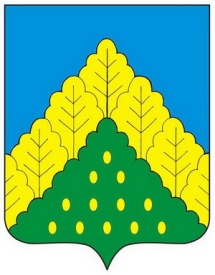 ЧĂВАШ РЕСПУБЛИКИНКОМСОМОЛЬСКИ МУНИЦИПАЛЛĂ ОКРУГĚН ПĚРРЕМĚШ СУЙЛАВРИДЕПУТАТСЕН ПУХĂВĔЙЫШĂНУЧУВАШСКАЯ РЕСПУБЛИКА СОБРАНИЕ ДЕПУТАТОВКОМСОМОЛЬСКОГО МУНИЦИПАЛЬНОГО ОКРУГА ПЕРВОГО СОЗЫВАРЕШЕНИЕОб утверждении Положения о вопросах налогового регулирования в Комсомольском муниципальном округе Чувашской Республики, отнесенных законодательством Российской Федерации о налогах и сборах к ведению органов местного самоуправленияУТВЕРЖДЕНОрешением Собрания депутатов
Комсомольского муниципального округа Чувашской Республики 
от 17 ноября 2022 г. № 3/63